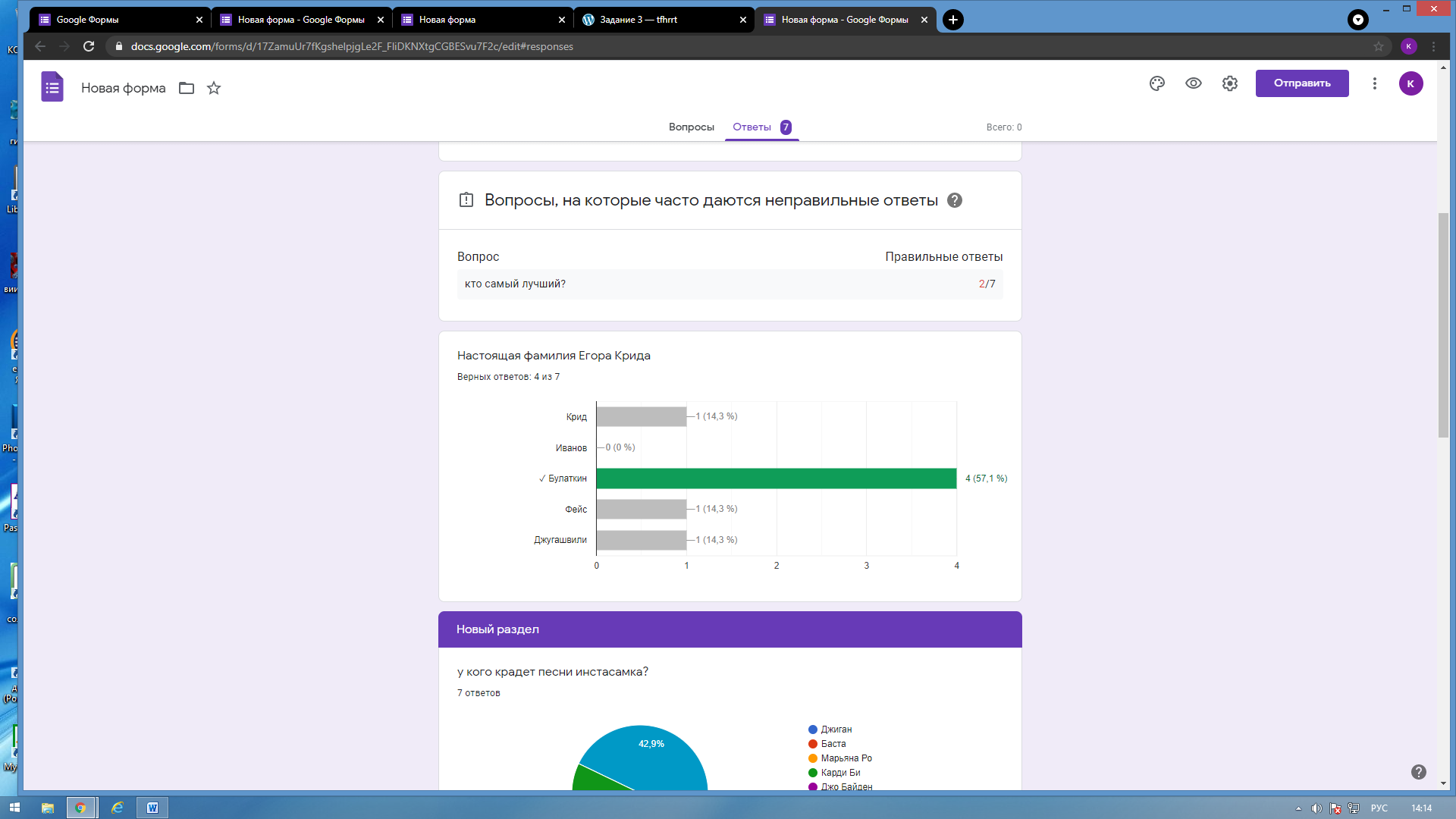 Большининство ответило правильно потому что  знают  егора крида 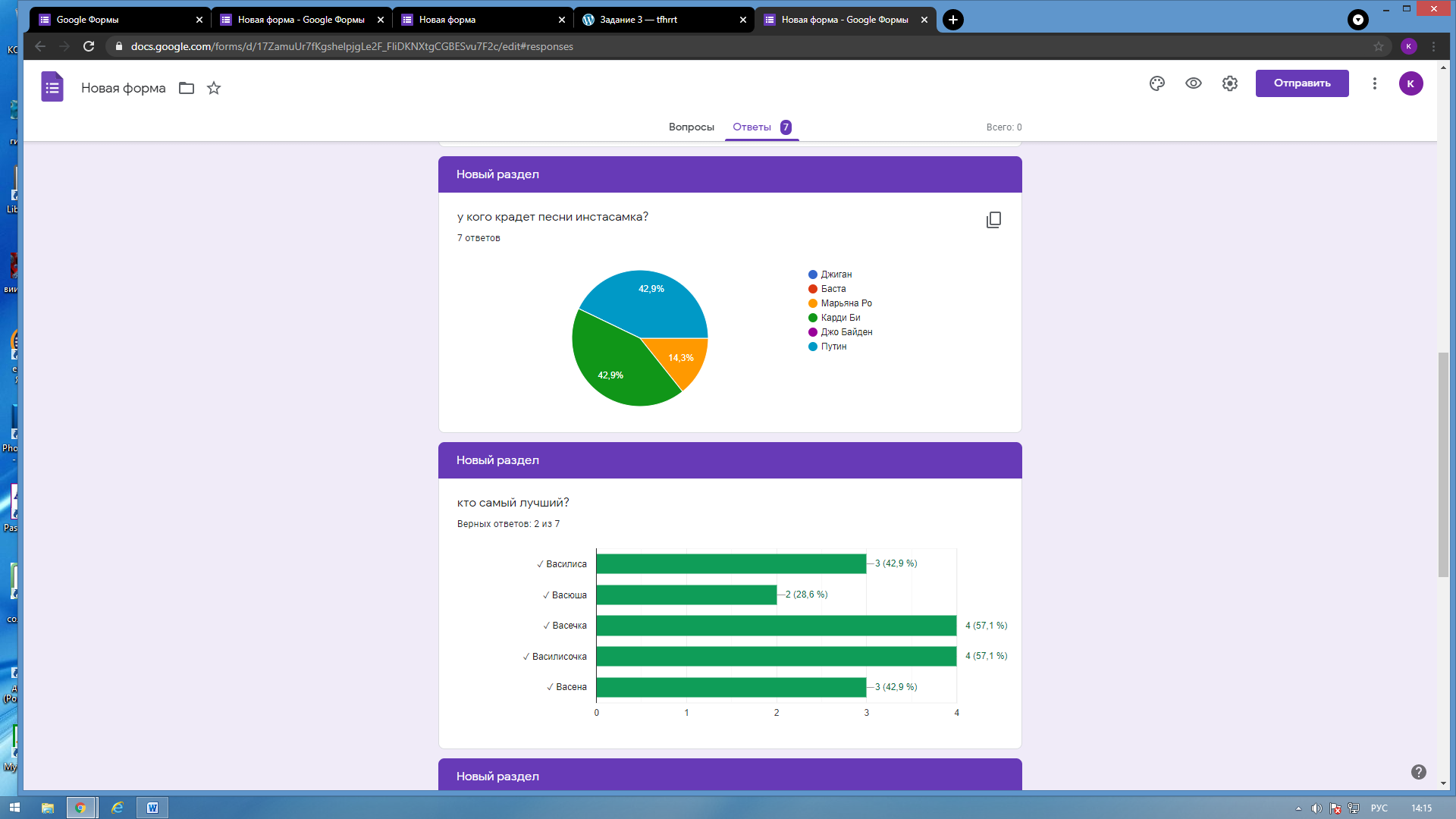 Большинство  ответило  потому что все знаю кто самая лучшая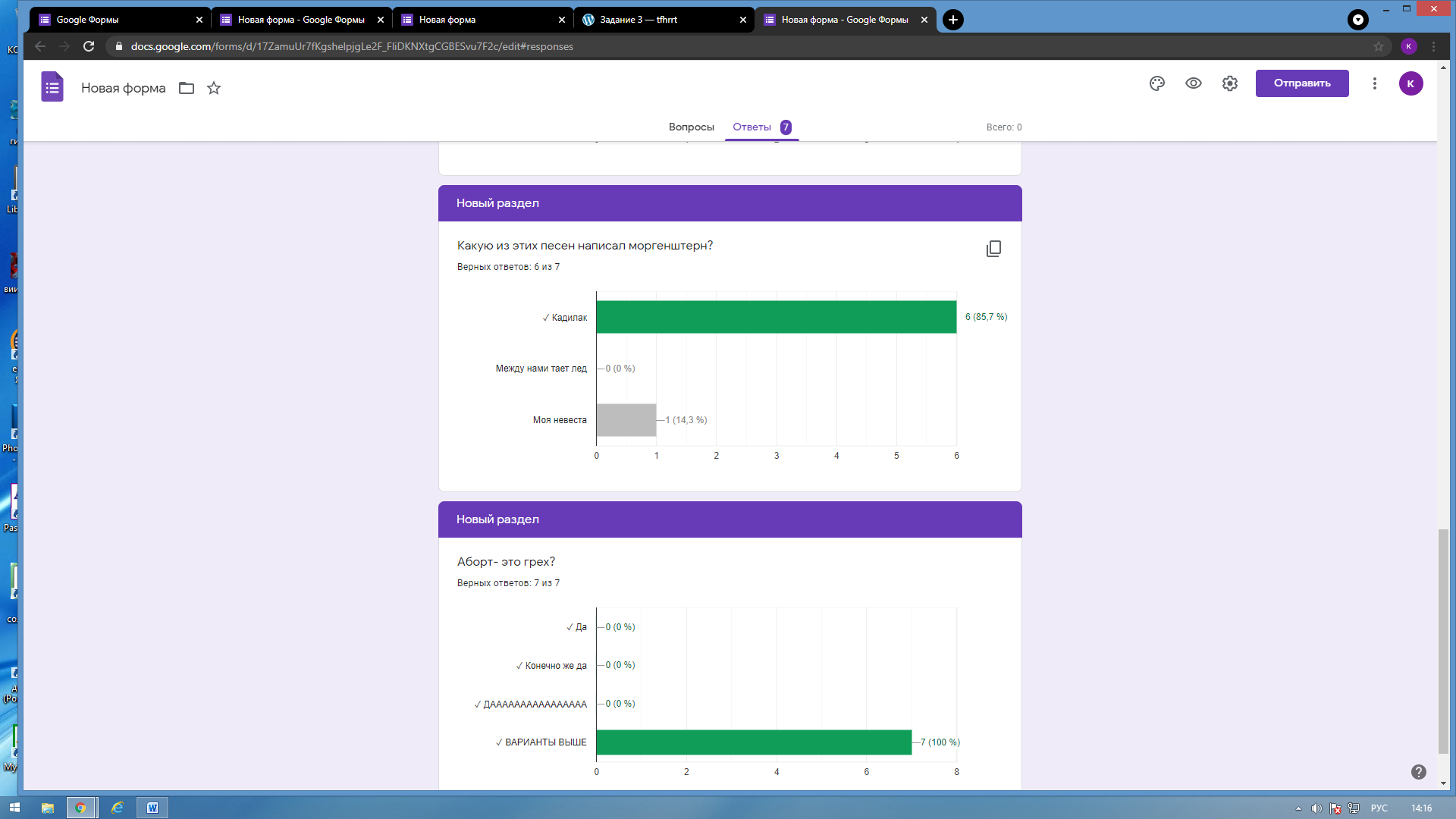 Все ответы верно потому что не употребляют 